The Universal Declaration on Archives Evaluation Tool Refer to the “Guidelines for using the Universal Declaration on Archives Evaluation Tool” for information on how to fill out and use this form.Margaret Crockett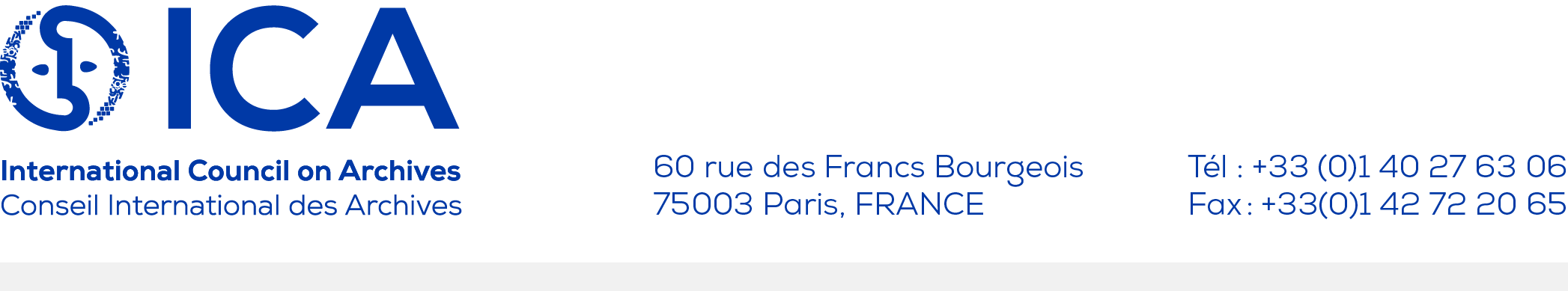 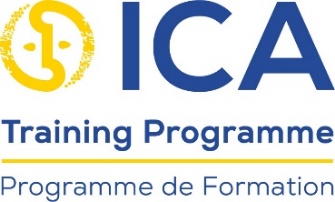 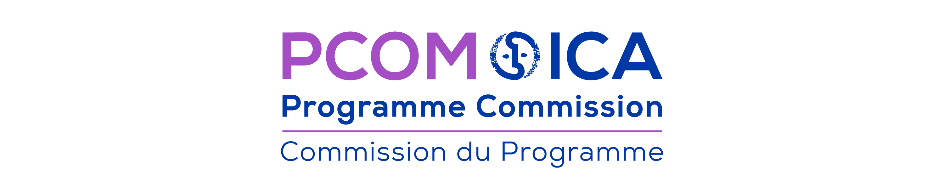 UDA Statement 1Records and archives record (and provide evidence of) decisions, actions and memoriesUDA Statement 1Records and archives record (and provide evidence of) decisions, actions and memoriesUDA Statement 1Records and archives record (and provide evidence of) decisions, actions and memoriesHave all records been identified? YesProvide details of how records are identified and documentedHave all records been identified? NoGive reason(s) for non-complianceHave all records been identified? NoProvide details of strategy to achieve complianceHave all archives been identified?YesProvide details of how archives are identified and documentedHave all archives been identified?NoGive reason(s) for non-complianceHave all archives been identified?NoProvide details of strategy to achieve complianceDo they provide evidence of decisions, actions and memories?YesGive details of how archives and records provide evidence of decisions, actions and memoriesDo they provide evidence of decisions, actions and memories?NoGive reason(s) for non-complianceDo they provide evidence of decisions, actions and memories?NoProvide details of strategy to achieve complianceIs anything missing?NoIs anything missing?YesProvide details of what is missingIs anything missing?YesProvide details of strategy to achieve complianceUDA Statement 2Archives are a unique and irreplaceable heritage passed from one generation to another	UDA Statement 2Archives are a unique and irreplaceable heritage passed from one generation to another	UDA Statement 2Archives are a unique and irreplaceable heritage passed from one generation to another	Are the archives being protected? YesProvide details of how archives are protectedAre the archives being protected? NoGive reason(s) for non-complianceAre the archives being protected? NoProvide details of strategy to achieve complianceAre safeguards in place to ensure that the archival holdings are provided for in future?YesProvide details of safeguards to ensure that the archival holdings are provided for in futureNoGive reason(s) for non-complianceNoProvide details of strategy to achieve complianceAre records held securely? YesProvide details of how records are held securelyAre records held securely? NoGive reason(s) for non-complianceAre records held securely? NoProvide details of strategy to achieve complianceHave all archives been identified?Have all archives been identified?Part of questions under statement 1 UDA Statement 3Records are managed from creation to preserve their value and meaning	UDA Statement 3Records are managed from creation to preserve their value and meaning	UDA Statement 3Records are managed from creation to preserve their value and meaning	Are controls in place to manage records and archives from creation (or even before)? YesProvide details of the controls in place to manage records and archives from creation	Are controls in place to manage records and archives from creation (or even before)? NoGive reason(s) for non-complianceAre controls in place to manage records and archives from creation (or even before)? NoProvide details of strategy to achieve complianceUDA Statement 4Archives are kept permanentlyUDA Statement 4Archives are kept permanentlyUDA Statement 4Archives are kept permanentlyAre archival records clearly marked for permanent preservation? YesProvide details of how archives are marked for permanent preservationAre archival records clearly marked for permanent preservation? NoGive reason(s) for non-complianceAre archival records clearly marked for permanent preservation? NoProvide details of strategy to achieve complianceAre safeguards in place to ensure that the archival holdings are provided for in future?Are safeguards in place to ensure that the archival holdings are provided for in future?Part of questions under statement 2UDA Statement 5Records are authoritative sources of information underpinning accountable and transparent administrative actions	UDA Statement 5Records are authoritative sources of information underpinning accountable and transparent administrative actions	UDA Statement 5Records are authoritative sources of information underpinning accountable and transparent administrative actions	Are authoritative records being created and maintained? YesGive details of how authoritative records are created and maintainedAre authoritative records being created and maintained? NoGive reason(s) for non-complianceAre authoritative records being created and maintained? NoProvide details of strategy to achieve complianceDo they provide evidence of decisions, actions and memories??Do they provide evidence of decisions, actions and memories??Part of questions under statement 1Is anything missing?Is anything missing?Part of questions under statement 1UDA Statement 6Archives play an essential role in the development of societies by safeguarding and contributing to individual and community memoryUDA Statement 6Archives play an essential role in the development of societies by safeguarding and contributing to individual and community memoryUDA Statement 6Archives play an essential role in the development of societies by safeguarding and contributing to individual and community memoryDo the archives safeguard and contribute to individual and community memory? YesProvide details of how the archives safeguard and contribute to individual and community memory	Do the archives safeguard and contribute to individual and community memory? NoGive reason(s) for non-complianceDo the archives safeguard and contribute to individual and community memory? NoProvide details of strategy to achieve complianceUDA Statement 7Open access to records and archives enriches our knowledge of human society, promotes democracy, protects citizens’ rights and enhances the quality of life.UDA Statement 7Open access to records and archives enriches our knowledge of human society, promotes democracy, protects citizens’ rights and enhances the quality of life.UDA Statement 7Open access to records and archives enriches our knowledge of human society, promotes democracy, protects citizens’ rights and enhances the quality of life.Are the archives accessible to the public?YesProvide details of how archives are made accessible to the publicAre the archives accessible to the public?NoGive reason(s) for non-complianceAre the archives accessible to the public?NoProvide details of strategy to achieve complianceAre the records subject to access to information legislation or otherwise made available to the public?YesProvide details of how the records are made available to the publicAre the records subject to access to information legislation or otherwise made available to the public?NoGive reason(s) for non-complianceAre the records subject to access to information legislation or otherwise made available to the public?NoProvide details of strategy to achieve complianceUDA Statement 8Records and archives uniquely provide authentic evidence of administrative, cultural and intellectual activities.	UDA Statement 8Records and archives uniquely provide authentic evidence of administrative, cultural and intellectual activities.	UDA Statement 8Records and archives uniquely provide authentic evidence of administrative, cultural and intellectual activities.	Are authentic records being created and maintained? YesProvide details of how authentic records are created and maintainedAre authentic records being created and maintained? NoGive reason(s) for non-complianceAre authentic records being created and maintained? NoProvide details of strategy to achieve complianceAre authoritative records being created and maintained?Are authoritative records being created and maintained?Part of questions under statement 5Do they provide evidence of decisions, actions and memories?Do they provide evidence of decisions, actions and memories?Part of questions under statement 1Is anything missing?Is anything missing?Part of questions under statement 1UDA Statement 9Records and archives uniquely reflect the evolution of societies	UDA Statement 9Records and archives uniquely reflect the evolution of societies	UDA Statement 9Records and archives uniquely reflect the evolution of societies	Are non-records present in the organisation, have they been identified?YesProvide details of non-records, how they are identified and managed	 Are non-records present in the organisation, have they been identified?NoGive reason(s) for non-complianceAre non-records present in the organisation, have they been identified?NoProvide details of strategy to achieve complianceUDA Statement 10Records are necessary to support business efficiency, accountability and transparency, to protect citizens’ rights, to document the present to guide future actionsUDA Statement 10Records are necessary to support business efficiency, accountability and transparency, to protect citizens’ rights, to document the present to guide future actionsUDA Statement 10Records are necessary to support business efficiency, accountability and transparency, to protect citizens’ rights, to document the present to guide future actionsIs information governance in place? YesGive details of how recordkeeping supports individuals’ and citizens’ rights  Is information governance in place? NoGive reason(s) for non-complianceIs information governance in place? NoProvide details of strategy to achieve complianceIs business properly supported by recordkeeping?YesProvide details of how business is supported by recordkeepingIs business properly supported by recordkeeping?NoGive reason(s) for non-complianceIs business properly supported by recordkeeping?NoProvide details of strategy to achieve complianceAre individuals’ and citizens’ rights protected? YesProvide details of the information governance regimeAre individuals’ and citizens’ rights protected? NoGive reason(s) for non-complianceAre individuals’ and citizens’ rights protected? NoProvide details of strategy to achieve complianceHave all archives been identified?Have all archives been identified?Part of questions under statement 1Are the archives being protected? Are the archives being protected? Part of questions under statement 2Are safeguards in place to ensure that the archival holdings are provided for in future?Are safeguards in place to ensure that the archival holdings are provided for in future?Part of questions under statement 2UDA Statement 11Records and archives are necessary to establish individual and collective memory, to understand the past, and to guide (current and) future actionsUDA Statement 11Records and archives are necessary to establish individual and collective memory, to understand the past, and to guide (current and) future actionsUDA Statement 11Records and archives are necessary to establish individual and collective memory, to understand the past, and to guide (current and) future actionsDo the records serve to inform about past actions and decisions such that current and future actions and decisions build upon, rather than reinvent the past? YesProvide details of how records serve to inform about the past to support current and future businessDo the records serve to inform about past actions and decisions such that current and future actions and decisions build upon, rather than reinvent the past? NoGive reason(s) for non-complianceDo the records serve to inform about past actions and decisions such that current and future actions and decisions build upon, rather than reinvent the past? NoProvide details of strategy to achieve complianceIs business properly supported by recordkeeping?Is business properly supported by recordkeeping?Part of questions under statement 10 Do the archives safeguard and contribute to individual and community memory?Do the archives safeguard and contribute to individual and community memory?Part of questions under statement 6 Have all archives been identified?Have all archives been identified?Part of questions under statement 1 Are the archives being protected?Are the archives being protected?Part of questions under statement 2Are safeguards in place to ensure that the archival holdings are provided for in future?Are safeguards in place to ensure that the archival holdings are provided for in future?Part of questions under statement 2UDA Statement 12Archives are diverse, they record every area of human activityUDA Statement 12Archives are diverse, they record every area of human activityUDA Statement 12Archives are diverse, they record every area of human activityAre the archive holdings diverse and representational of all aspects of the creator’s existence? YesProvide details about how the archives are diverse and representational of all aspects of the creator’s life, work and impact	Are the archive holdings diverse and representational of all aspects of the creator’s existence? NoGive reason(s) for non-complianceAre the archive holdings diverse and representational of all aspects of the creator’s existence? NoProvide details of strategy to achieve complianceUDA Statement 13Records and archives are created in a multiplicity of formats, including paper, electronic, audio visual and other types	UDA Statement 13Records and archives are created in a multiplicity of formats, including paper, electronic, audio visual and other types	UDA Statement 13Records and archives are created in a multiplicity of formats, including paper, electronic, audio visual and other types	Do recordkeeping systems encompass all formats of record? YesProvide details of record formats and how they are managedDo recordkeeping systems encompass all formats of record? NoGive reason(s) for non-complianceDo recordkeeping systems encompass all formats of record? NoProvide details of strategy to achieve complianceIs there a strategy for the archives to manage records in all formats?YesProvide details of how the archives manages records in all formatsIs there a strategy for the archives to manage records in all formats?NoGive reason(s) for non-complianceIs there a strategy for the archives to manage records in all formats?NoProvide details of strategy to achieve complianceUDA Statement 14Archivists and records managers are trained professionals (with initial and continuing education) whose role is to serve their societies by supporting the creation of records and by selecting, maintaining and making these records available for use	UDA Statement 14Archivists and records managers are trained professionals (with initial and continuing education) whose role is to serve their societies by supporting the creation of records and by selecting, maintaining and making these records available for use	UDA Statement 14Archivists and records managers are trained professionals (with initial and continuing education) whose role is to serve their societies by supporting the creation of records and by selecting, maintaining and making these records available for use	Are there trained professionals to manage the archives and lead the records management function? YesProvide details of the professionals managing archives and records in the organisation Are there trained professionals to manage the archives and lead the records management function? NoGive reason(s) for non-complianceAre there trained professionals to manage the archives and lead the records management function? NoProvide details of strategy to achieve complianceUDA Statement 15Citizens, public administrators and decision-makers, owners or holders of public or private archives, archivists, records managers and other information specialists all have a collective responsibility in the management of archivesUDA Statement 15Citizens, public administrators and decision-makers, owners or holders of public or private archives, archivists, records managers and other information specialists all have a collective responsibility in the management of archivesUDA Statement 15Citizens, public administrators and decision-makers, owners or holders of public or private archives, archivists, records managers and other information specialists all have a collective responsibility in the management of archivesAre citizens, public administrators and decision-makers, owners or holders of public or private archives, archivists, records managers and other information specialists consulted about and/or responsible for the management of the archives?YesProvide details of how these stakeholders are consulted about and share responsibility for the archivesAre citizens, public administrators and decision-makers, owners or holders of public or private archives, archivists, records managers and other information specialists consulted about and/or responsible for the management of the archives?NoGive reason(s) for non-complianceAre citizens, public administrators and decision-makers, owners or holders of public or private archives, archivists, records managers and other information specialists consulted about and/or responsible for the management of the archives?NoProvide details of strategy to achieve complianceUDA Statement 16Appropriate national archival policies and laws should be adopted and enforced	UDA Statement 16Appropriate national archival policies and laws should be adopted and enforced	UDA Statement 16Appropriate national archival policies and laws should be adopted and enforced	Are there national archival laws (eg archive or public records act, access to information, open data, data protection with provision for retention of archives, copyright legislation providing for archival needs) and policies in place?YesProvide details of national law and policy pertaining to archives Are there national archival laws (eg archive or public records act, access to information, open data, data protection with provision for retention of archives, copyright legislation providing for archival needs) and policies in place?NoGive reason(s) for non-complianceAre there national archival laws (eg archive or public records act, access to information, open data, data protection with provision for retention of archives, copyright legislation providing for archival needs) and policies in place?NoProvide details of strategy to achieve complianceAre the appropriate national archival policies and laws enforced? YesProvide details of how they are enforcedAre the appropriate national archival policies and laws enforced? NoGive reason(s) for non-complianceAre the appropriate national archival policies and laws enforced? NoProvide details of strategy to achieve complianceUDA Statement 17Archives and records management is valued and carried out competently by all bodies, private or public, which create and use archives and records in the course of conducting their businessUDA Statement 17Archives and records management is valued and carried out competently by all bodies, private or public, which create and use archives and records in the course of conducting their businessUDA Statement 17Archives and records management is valued and carried out competently by all bodies, private or public, which create and use archives and records in the course of conducting their businessIs archives and records management valued in the organisation? YesProvide details of resources, including professionally trained personnel, allocated to support archives and records management Is archives and records management valued in the organisation? NoGive reason(s) for non-complianceIs archives and records management valued in the organisation? NoProvide details of strategy to achieve complianceAre there trained professionals to manage the archives and lead the records management function?Are there trained professionals to manage the archives and lead the records management function?Part of questions under statement 14UDA Statement 18Adequate resources should be allocated to support the proper management of records and archives, including the employment of trained professionalsUDA Statement 18Adequate resources should be allocated to support the proper management of records and archives, including the employment of trained professionalsUDA Statement 18Adequate resources should be allocated to support the proper management of records and archives, including the employment of trained professionalsAre adequate resources allocated to support the proper management of records and archives? YesProvide details of resources allocated to support archives and records managementAre adequate resources allocated to support the proper management of records and archives? NoGive reason(s) for non-complianceAre adequate resources allocated to support the proper management of records and archives? NoProvide details of strategy to achieve complianceAre there trained professionals to manage the archives and lead the records management function?Are there trained professionals to manage the archives and lead the records management function?Part of questions under statement 14UDA Statement 19Records and archives should be managed and preserved in ways that ensure their authenticity, reliability, integrity and usability	UDA Statement 19Records and archives should be managed and preserved in ways that ensure their authenticity, reliability, integrity and usability	UDA Statement 19Records and archives should be managed and preserved in ways that ensure their authenticity, reliability, integrity and usability	Are records and archives managed and preserved in ways that ensure their authenticity, reliability, integrity and usability? YesProvide details of how records and archives are managed and preserved in ways that ensure their authenticity, reliability, integrity and usabilityAre records and archives managed and preserved in ways that ensure their authenticity, reliability, integrity and usability? NoGive reason(s) for non-complianceAre records and archives managed and preserved in ways that ensure their authenticity, reliability, integrity and usability? NoProvide details of strategy to achieve complianceUDA Statement 20Records and archives should be made accessible to everyone, while respecting the pertinent laws and the rights of individuals, creators, owners and usersUDA Statement 20Records and archives should be made accessible to everyone, while respecting the pertinent laws and the rights of individuals, creators, owners and usersUDA Statement 20Records and archives should be made accessible to everyone, while respecting the pertinent laws and the rights of individuals, creators, owners and usersIn providing access to records and archives, are the pertinent laws and the rights of individuals, creators, owners and users respected? YesProvide details of how access is provided in a way that respects the pertinent laws and the rights of individuals, creators, owners and usersIn providing access to records and archives, are the pertinent laws and the rights of individuals, creators, owners and users respected? NoGive reason(s) for non-complianceIn providing access to records and archives, are the pertinent laws and the rights of individuals, creators, owners and users respected? NoProvide details of strategy to achieve complianceUDA Statement 21Archives should be used to contribute to the promotion of responsible citizenshipUDA Statement 21Archives should be used to contribute to the promotion of responsible citizenshipUDA Statement 21Archives should be used to contribute to the promotion of responsible citizenshipAre the archives used to contribute to the promotion of responsible citizenship? YesGive details of how the archives are used or can be used to promote responsible citizenship Are the archives used to contribute to the promotion of responsible citizenship? NoGive reason(s) for non-complianceAre the archives used to contribute to the promotion of responsible citizenship? NoProvide details of strategy to achieve compliance"The Universal Declaration on Archives Evaluation Tool” copyright International Council on Archives, 2021, is licensed under Creative Commons License Attribution-Noncommercial 4.0.